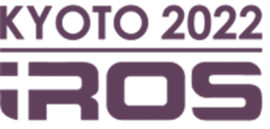 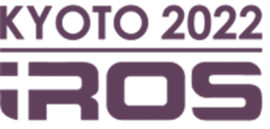 スポンサー/出展者応募フォーム- この申し込みフォームを注意深くお読みいただいた上で記載と署名いただいき、次のアドレス（exhibition@iros2022.org）までご返送ください。一般情報会社名  (                                                                                             )　　代表連絡者 (                                                      )   E-mail (                                                                    )Tel (                                                            )  Fax (                                                               )郵便番号 (                          )住所 (                                                                                                                                                                       )領収書記載名 (上記情報と違う場合のみ)会社名 (                                                                                       )郵便番号 (                          )住所 (                                                                                                                                                                      )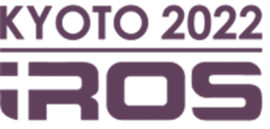 Sponsorship Package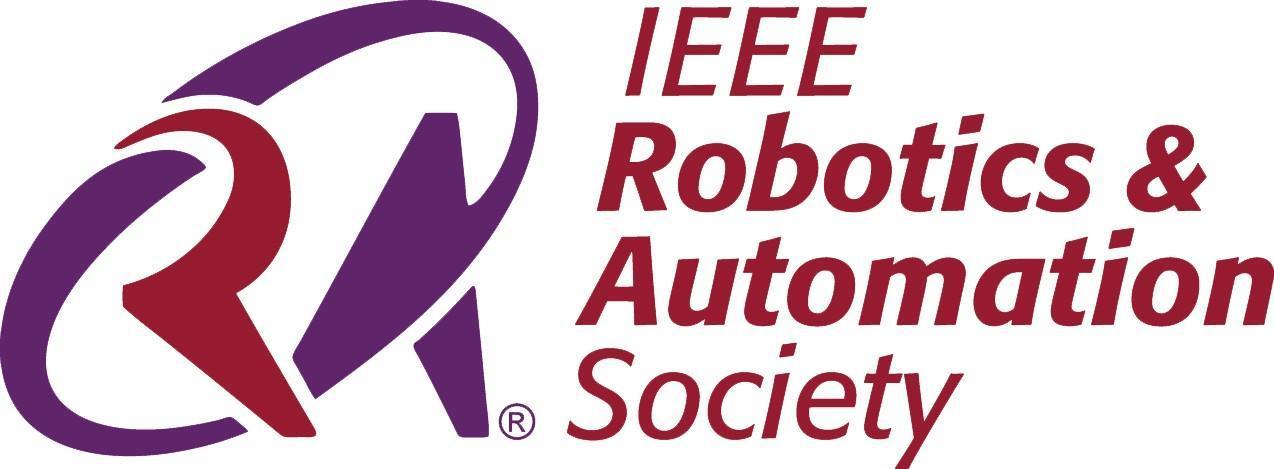 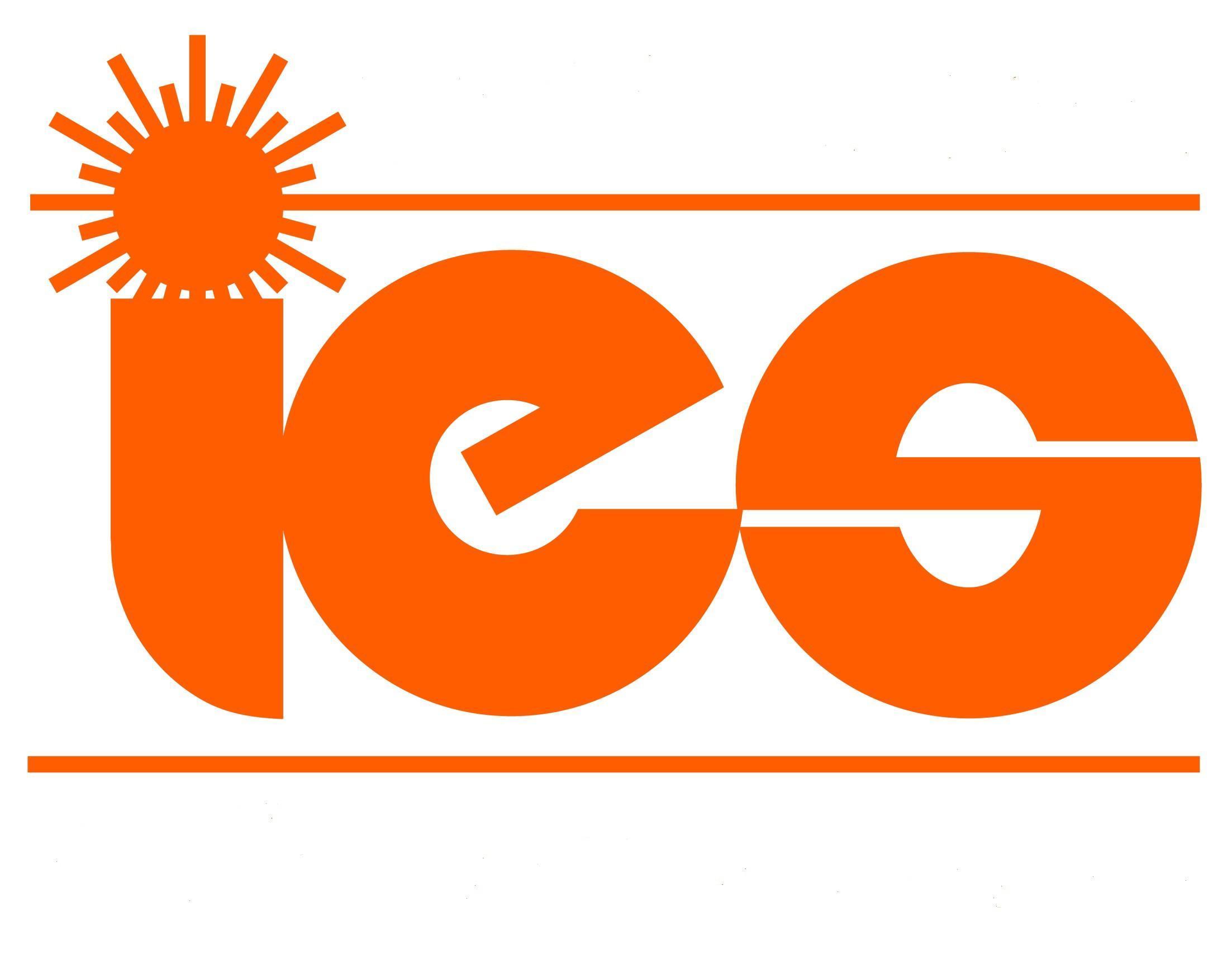 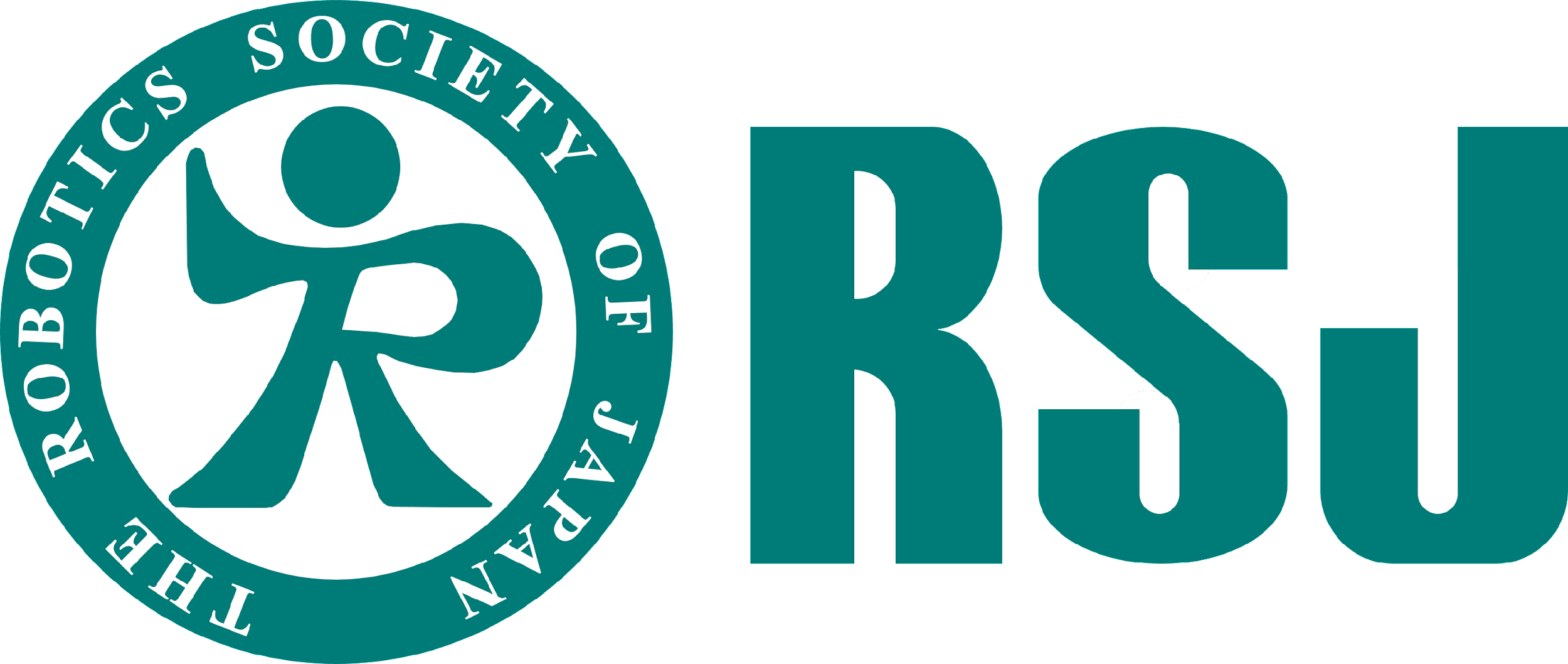 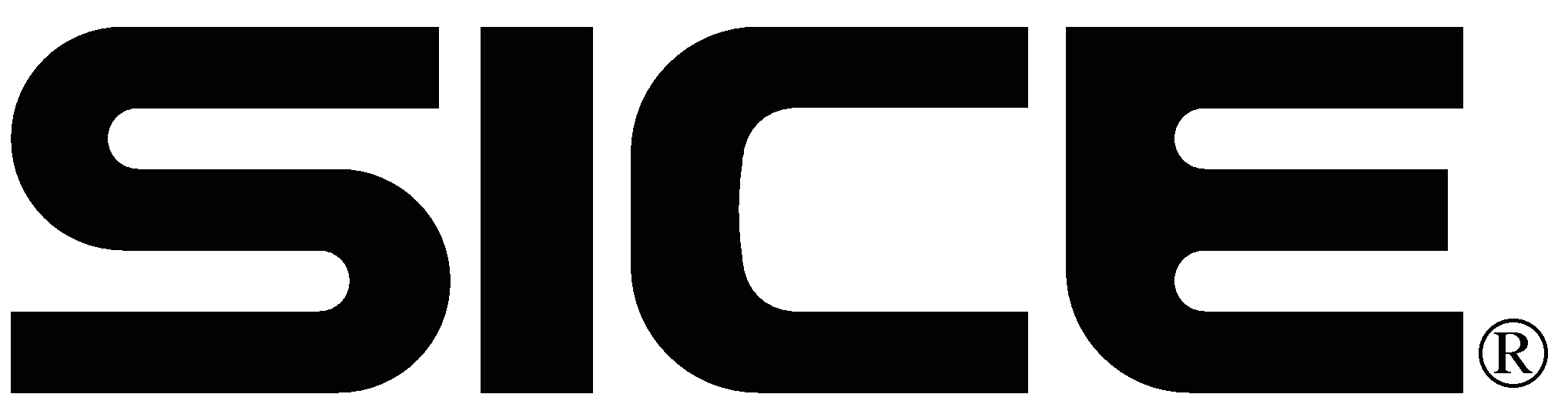 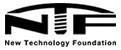 1. ご協賛いただいたイベントの会場内に設置された看板に会社名を掲載します。2. 独占スポンサーをご希望の場合は、exhibition@iros2022.org までご連絡ください。3. すべての申し込みは委員会の承認を必要とし、組織委員会は独自の判断でスポンサーシップの予約をお断りする権利を有します。4. スポンサーシップ申込書受領後、スポンサーシップ総額の全額をお支払いいただきます。お支払情報(Payment Information)銀行振込(Bank Transfer)銀行振り込みの情報に関しましては、展示委員( exhibition@iros2022.org )にお尋ねください。Signature and Company Chop	Date  Oﬃce Use Only	Total Booth Space License	Form Received  Booth Assigned	Total Amount Due Type日本円Type日本円Diamond 5,000,000Platinum 3,000,000Gold 1,800,000Silver 1,200,000Bronze 500,000Booth Only300,000Online Diamond1,500,000Online Platinum1,200,000Online Gold1,000,000Online Silver500,000Online Bronze300,000Other (Please specify)Other (Please specify)Other (Please specify)Other (Please specify)Other (Please specify)Other (Please specify)Type日本円Type日本円基調講演スポンサー2,000,000 キーノート講演スポンサー1,000,000 セッションスポンサー350,000 学会バッグスポンサー600,000 ストラップ&ネームバッジスポンサー600,000 ディナースポンサー1,200,000 ウェルカムレセプションスポンサー500,000　 授賞式ランチョンスポンサー250,000 フェアウェルパーティースポンサー250,000 バリスタ スポンサー     250,000     折り込み広告スポンサー120,000 セッションルーム名スポンサー400,000 無料ソーシャルイベント無料ソーシャルイベント無料ソーシャルイベント無料ソーシャルイベント40,000 追加展示スタッフバッジ追加展示スタッフバッジ追加展示スタッフバッジ追加展示スタッフバッジ25,000ロボット競技会ロボット競技会ロボット競技会ロボット競技会100,000その他(詳しく記述してください)その他(詳しく記述してください)その他(詳しく記述してください)その他(詳しく記述してください)その他(詳しく記述してください)その他(詳しく記述してください)